The Do this in Memory programme for Primary 4 children,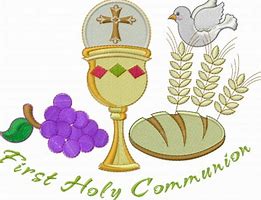 preparing for First Holy Communion will begin Sunday 8th December at 10:30am Mass in Holy Rosary Parish. 